14 января 1813 года полным разгромом французских войск завершилась Отечественная война 1812 года. Русская армия перешла Неман. Началось освобождение Европы от Наполеона.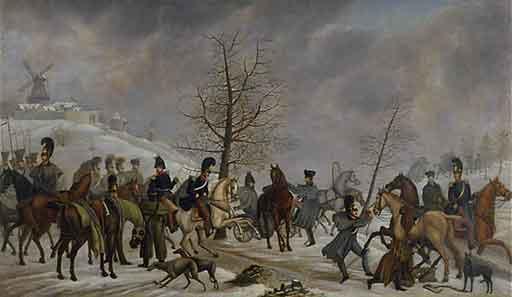 1 Января - Начался заграничный поход русской армии6 Января - Издан манифест Александра I об окончании Отечественной войны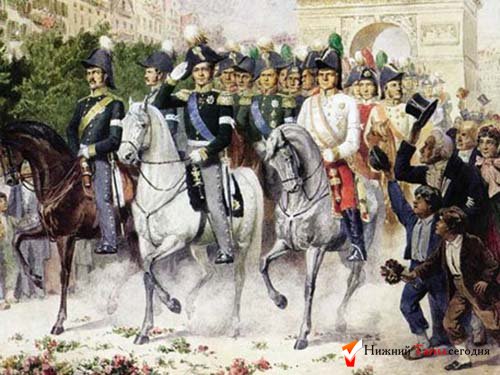 13 Января - русские войска во главе с императором Александром I под командованием генерал-фельдмаршала М. И. Кутузова перешли Неман и, вступив в герцогство Варшавское, начали освобождение Европы от Наполеона